新建代县北关加油站项目名称：新建代县北关加油站二、申报单位：代县招商服务中心三、申报单位简况四、项目概况(一)项目内容1、本项目为一级加油站。项目规划用地4962.62㎡，项目总建筑面积为753㎡。其中:罩棚投影面积660㎡，折半330㎡,站房双层面积375㎡，洗车房48㎡。加油区(包括罩棚、5台潜油泵型加油机)，埋地油罐区(50m³的柴油罐3台、50m³的汽油罐2台、30m³的汽油罐1台,总罐容量为280m³,折合汽油容积205m³)，砖混结构站房及洗车房。(二)总投资：1000万元 (三)项目配套条件：交通便利,通讯、水、电等基础设施齐备。(四)项目市场预测及效益分析：本项目建成后，带动相关产业的发展，社会效益、综合经济效益十分可观。五、项目进展情况(一)政策:符合国家、产业政策及山西省产业规划;(二)核准(备案) :是否申报，是否核准或备案:(三)土地、环保:符合国家土地政策及环保规定(四)项目可行性研究报告及项目建议书：未编制六、拟引资方式(合资、合作、独资及其它)七、招商方向: 资金八、申报单位联系方式地址:代县政府院西楼一楼联系人:程贵武手  机:13935084350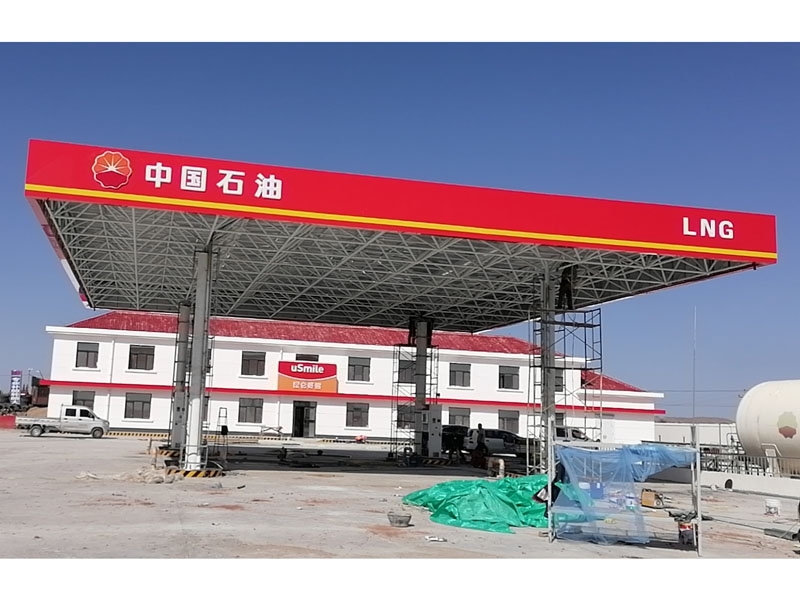 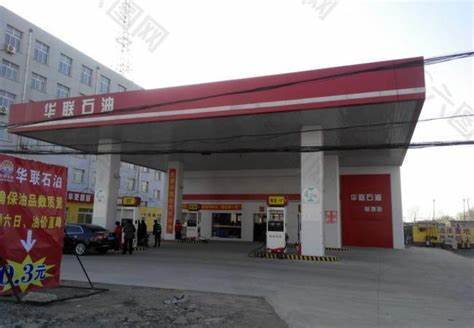 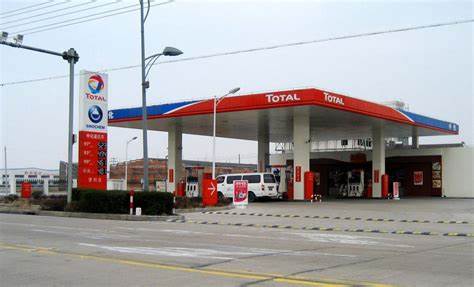 